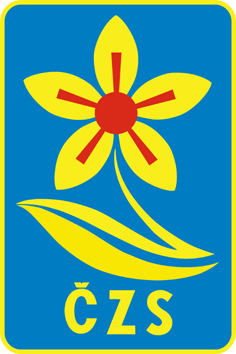 PŘIHLÁŠKA A SOUHLAS S POUŽITÍM FOTOGRAFIÍ A OSOBNÍCH ÚDAJŮ DÍTĚTEJméno a příjmení dítěte: 	………………………………………………………………………… Datum narození dítěte:    	…………………………………………………………………………Trvalý pobyt:  		     	…………………………………………………………………………Škola - název a třída:	     	…………………………………………………………………………Kontakt na školu (telefon, email):    .................................................................................... nebo telefon/e-mail zákonného zástupce: …………………………………………..……………………………………………………………Kategorie:  ………………………………………….  Svým podpisem výslovně uděluji souhlas s tím, aby Žadatel pořizoval sám nebo jí pověřenáosoba fotografie ze soutěže Mladý zahrádkář, na kterých se může objevit mé nezletilé dítě. Souhlasím se zveřejněním jména, příjmení, školy a fotografie nebo fotografií na webových stránkách, Zpravodaji, případně v časopisu Zahrádkář vedených a vydávaných Žadatelem či v regionálním tisku za účelem propagace práce dětí o jejich vztahu k přírodě.Výše uvedené osobní údaje dítěte jsou vyžádány za účelem jejich zařazení do věkové kategorie v soutěži, jejich pozvání do dalšího kola soutěže, případně k zaslání ocenění za zpracovanou práci.Souhlasím s předáním osobních údajů v rozsahu: jméno, příjmení, škola a rok narození Ministerstvu školství, mládeže a tělovýchovy ČR za účelem zařazení výsledků soutěže do celostátního systému „Excelence“. Osobní údaje v rozsahu: datum narození, trvalý pobyt, kontakt na zákonného zástupce, budou po skončení soutěže a vyhlášení celostátních výsledků ze seznamu účastníků odstraněny bezpečným způsobem.Žádost o vydání souhlasu zákonného zástupce je v souladu s ust. §  § 892 zákona č. 89/2012 Sb., občanský zákoník, ve znění pozdějších předpisů.Prohlašuji, že výše uvedenému textu plně rozumím a stvrzuji ho svým podpisem dobrovolně.Jméno, příjmení a podpis zákonného zástupce …………………………………………….V ……………………………………… dne …………………………………